Please, There an invitation in ArabicCYC is honored to invite you to attend the Ending celebration of the the Educational & Recreational summer Program.Date: Saturday 29/06/2019 at 17:00 pm in front of CYC Building - Shatila Camp.The event included Cultural, art performances and an exhibition of the children creativities, distributing certificates to the students, The Event end with special performance of the Nether Land Clowns with the children Children & Youth Centre - CYC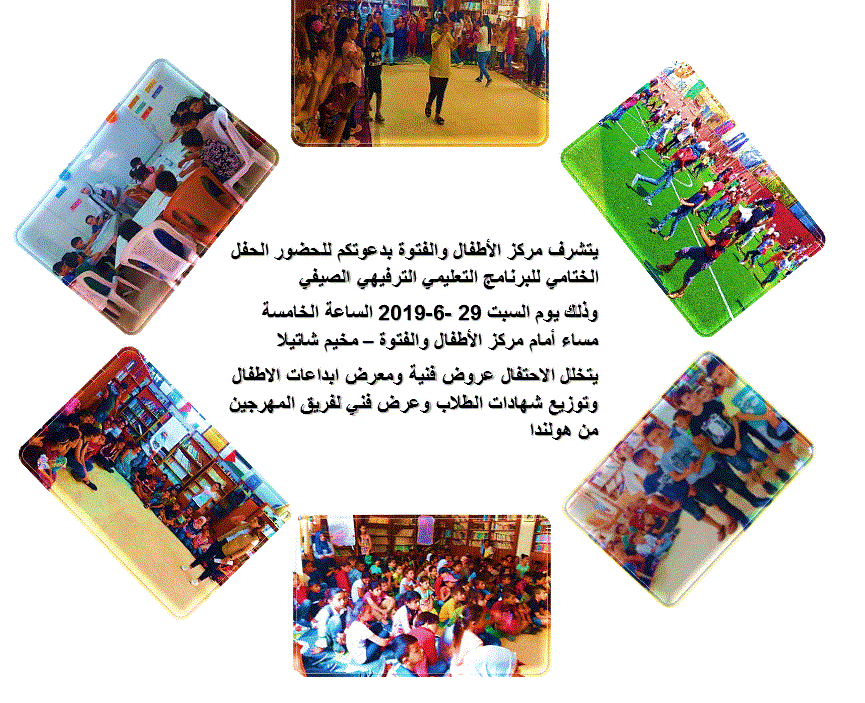 Dear CYCThank you so much for the invitation. It is very much appreciated and if we only could we should be there with you. Unfortunately it is not possible but we wish you a wonderful day full of joy and happiness. We are proud to be your friends and wish you all the best.Love from Eva, Néstor, Jane, Kickan, Charlotte and all the CYC foundation, Göteborg, Sweden.